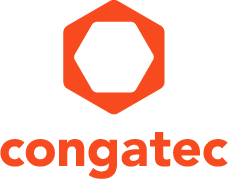 Texte disponible à : http://www.congatec.com/press: Communiqué de pressecongatec présente sa feuille de route pour faire entrer le 10 GbE dans les sites de production industrielle.congatec lance la transition de l’industrie vers le débit 10 GbE.Deggendorf, Allemagne, 5 septembre 2017 *** congatec - acteur de premier plan dans le domaine des modules processeurs embarqués, des cartes SBC et des services EDM , annonce l’extension de sa nouvelle feuille de route pour amener l’interconnexion 10 GbE dans l’Industrie. Pour permettre aux ingénieurs de systèmes embarqués de concevoir des nœuds edge encore plus petits avec une enveloppe basse consommation de seulement 25 watts, congatec explore une nouvelle voie qui va concrétiser la vision d’une industrie équipée de composants d’infrastructure entièrement scellés et fermés. Les applications pour ces nœuds x86 basse consommation pour les passerelles, l’informatique edge et fog se trouvent dans l’IoT, depuis l’infrastructure des systèmes de vision pour la sécurité publique jusqu’aux serveurs de données intelligents en temps réel des applications Industry 4.0 et aux équipements réseaux et télécoms robustes comme les petites cellules, les passerelles d’usine et les systèmes de stockage. Les détails de la feuille de route seront dévoilés  au salon  Engineering Design Show à Coventry (Stand H6) et les participants pourront commander rapidement les plates-formes via le programme exclusif de congatec.“Avec nos modules COM Express Type 7 équipés de processeur Intel Xeon D, nous amenons le 10 GbE dans les applications de serveurs industriels. C’est la première phase pour l’intégration du 10 GbE dans l’Industrie et cela ouvre la voie vers des appareils plus intelligents aux niveaux infrastructure et processus, avec des projets basse consommation capables d’exécuter de multiples interfaces 10 GbE”, explique Christian Eder, directeur du marketing chez congatec. “Pour conduire de manière efficace ce changement significatif, nous avons développé une feuille de route de modules stable, conçue pour étendre de manière constante les capacités du 10 GbE dans tout l’éventail des applications industrielles”. Les nouvelles plates-formes de congatec fournissent jusqu’à 10 GbE de débit en temps réel et prennent en charge les technologies de virtualisation pour optimiser la disponibilité et la résistance, réduire le temps de latence et tirer le maximum de chaque cœur de processeur. Avec l’API cloud pour les serveurs edge embarqués distribués, ils apportent toutes les capacités que les responsable de data centers exigent pour surveiller à distance le bon fonctionnement des systèmes. Ces plates-formes proposent aussi un temps de latence minimum pour les équipements de stockage ainsi que des voies d’accès très rapides à tous les différents réseaux de capteurs, bus de terrain et Ethernets industriels.Les ingénieurs travaillant sur des projets de systèmes embarqués et les ingénieurs d’application qui souhaitent bénéficier du débit 10 GbE sont invités à rencontrer les expert de congatec pour le Royaume Uni Jon Moseley. Visitez le stand de congatec (H6) pour en savoir plus sur la feuille de route et les exigences de conception pour les projets exploitant les technologies temps réel, ou pour commander immédiatement la plate-forme par le biais du programme exclusif early access de congatec.A propos de Congatec AGCongatec AG, dont le siège est situé à Deggendorf, Allemagne, est un fournisseur de premier plan de modules  informatiques industriels utilisant les standards COM Express, Qseven et SMARC ainsi que de cartes SBC et de services EDM. Les produits de Congatec peuvent entrer dans un grand nombre d'industries et d'applications comme l'automatisation industrielle, les équipements  médicaux, les loisirs, les transports, les télécoms, les tests et mesure et les points de vente. Parmi les compétences et le savoir-faire technique de Congatec,  citons des fonctions BIOS uniques, des pilotes et des BSP (Board Support Packages) complets.  Après la phase de design, les clients bénéficient d'un support tout au long du cycle de vie du produit. Les produits de Congatec sont fabriqués par des grands noms du monde de la sous-traitance électronique en respectant les standards de qualité. La société possède des filiales aux Etats-Unis, Taiwan, Chine, Japon et Australie ainsi qu’au Royaume Uni, France et République Tchèque. Site web : www.congatec.com ou via Facebook, Twitter and YouTube* * * Intel et Intel Atom, Xeon sont des marques déposées d’Intel Corporation aux Etats-Unis et d’autres pays.Demande lecteurs :Contact presse :congatec AGSAMS Network Christian EderMichael HennenPhone: +49-991-2700-0Phone: +49-2405-4526720info@congatec.comwww.congatec.cominfo@sams-network.comwww.sams-network.com